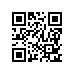 Регистрационный номер: 8.1.6.3-14/2901-02Дата регистрации: 29.01.2018О порядке подготовки и проведения конкурса на замещение должностей педагогических работников, относящихся к профессорско-преподавательскому составуВ соответствии с Положением о порядке замещения должностей педагогических работников, относящихся к профессорско-преподавательскому составу, утвержденным приказом Министерства образования и науки Российской Федерации от 23 июля 2015 г. № 749ПРИКАЗЫВАЮ:1. Начальнику Отдела по связям с общественностью Нижегородского филиала федерального государственного автономного образовательного учреждения высшего образования «Национальный исследовательский университет «Высшая школа экономики» (далее –  НИУ ВШЭ – Нижний Новгород) Воробьевой Т.О. не позднее 30.01.2018 объявить на главной интернет-странице НИУ ВШЭ – Нижний Новгород в рамках корпоративного сайта (портала) Национального исследовательского университета «Высшая школа экономики» (далее – НИУ ВШЭ) конкурс на замещение должностей педагогических работников, относящихся к профессорско-преподавательскому составу НИУ ВШЭ – Нижний Новгород (далее – Конкурс), согласно приложению.2. Ученому секретарю НИУ ВШЭ – Нижний Новгород Лушиной Л.А. организовать в месячный срок с 01.02.2018 приём заявлений претендентов на участие в Конкурсе с приложением комплекта документов, в соответствии с Регламентом проведения предварительной работы по рассмотрению конкурсных документов претендентов на избрание на должности профессорско-преподавательского состава Национального исследовательского университета «Высшая школа экономики», утвержденным ученым советом НИУ ВШЭ от 22.12.2017 протокол № 13.3. Ученому совету НИУ ВШЭ – Нижний Новгород провести в срок до 14.06.2018 конкурсный отбор на замещение должностей педагогических работников, относящихся к профессорско-преподавательскому составу.4. Ученому секретарю НИУ ВШЭ – Нижний Новгород Лушиной Л.А. в срок до 17.06.2018 направить выписку из протокола ученого совета НИУ ВШЭ – Нижний Новгород о результатах голосования по претендентам на объявленные вакансии профессоров НИУ ВШЭ – Нижний Новгород для рассмотрения документов претендентов кадровой комиссией ученого совета НИУ ВШЭ.5. Контроль исполнения приказа оставляю за собой. Директор 	В.Г. Зусман